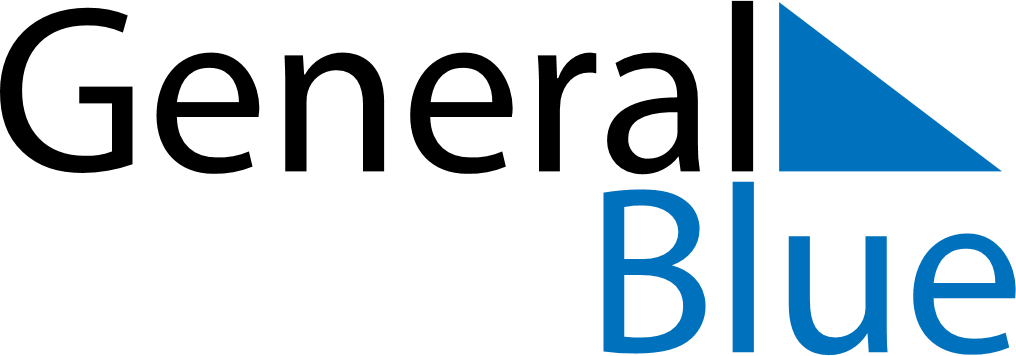 August 2081August 2081August 2081August 2081August 2081SundayMondayTuesdayWednesdayThursdayFridaySaturday12345678910111213141516171819202122232425262728293031